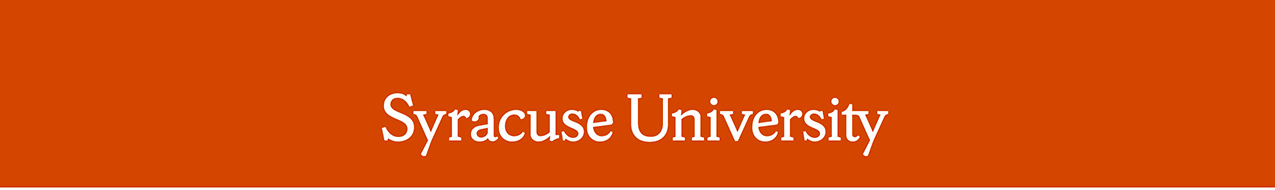 Remarks by Chancellor Kent SyverudDelivered on Wednesday, October 8, 2014 Location: Chancellor’s HouseRemarks: Emeriti Faculty Reception Ruth and I are thrilled to welcome you here. We want to express our and the University community’s gratitude and appreciation for your many forms of continuing connection to this place that you worked so hard as faculty to make better.  What truly impresses us is that beyond your dedication to Syracuse University as full-time faculty over many years, you still continue to give so much. I understand that many of you teach on an occasional or regular basis, others remain active in research and advising of students, and others serve on departmental and other committees. And all of you continue to represent Syracuse well in the Central New York community in both your personal and professional pursuits.I am very grateful to Carol Lipson, Phil Doughty, and others for working hard over the past few years to organize the emeriti faculty, initiate regular communications and meetings, and provide important connections to the University. You all have incredible knowledge of this place and a strong commitment to our mission, that it is critical for us to continue to support you, your organization, and your connections to Syracuse.Indeed, I have been at universities in which the emeriti faculty have an active and dynamic organization that contributes in important ways to the mission of the institution and provides value to the emeriti faculty themselves.  That is my goal for Syracuse too. I just want to say that when you stop and think, it is stunning to realize how much you really have shaped Syracuse for the better. It is likely that collectively you all have taught hundreds of thousands of students in your careers here. Those students are now our alumni, our donors, our trustees, our supporters. Just as important, many are now our teachers themselves.  I hope that we can work together, and with my direct reports, to achieve such a mutually beneficial relationship.  I want you to feel welcome here on campus and valued by the University.# # # #